АНАЛИТИЧЕСКИЙ ОТЧЕТпо результатам социологического исследования состояния субъектов малого и среднего предпринимательства, осуществляющих деятельность на территории города Ставрополя, реакции деловых кругов на принимаемые муниципальные правовые акты города Ставрополя с разработкой предложений по совершенствованию форм, условий и порядка поддержки субъектов малого и среднего предпринимательства, осуществляющих деятельность на территории города СтаврополяСОДЕРЖАНИЕХарактеристика состояния субъектов малого и среднего предпринимательства города Ставрополя за 2023 годМалое и среднее предпринимательство – это один из важнейших элементов экономики Ставрополя. По данным пресс-службы министерства экономического развития Ставропольского края, на август 2023 года в регионе зарегистрировано более 137 тысяч самозанятых. Работающие «на себя» ставропольцы все чаще выбирают официальный формат ведения деятельности, во многом благодаря региональным мерам государственной поддержки.Количество субъектов малого и среднего предпринимательства на территории Ставрополя по итогам 2022 года составило 27 838 единиц, деятельность которых обеспечила порядка 22 процента налоговых поступлений в бюджет города. Для успешного функционирования бизнеса в краевой столице эффективно применяется целый набор инструментов.Малый бизнес Ставрополя обеспечивает городу порядка
41,6 процента рабочих мест. На 2022 год общее число ставропольцев, трудоустроенных на предприятиях малого или среднего бизнеса, в том числе самозанятых, превышает 107,0 тыс. человек. В городе постоянно растет число официально зарегистрированных самозанятых. На конец 2022 года их уже более 19,0 тысяч.Объем финансирования мероприятий по поддержке субъектов МСП в 2022 году за счет средств бюджета Ставрополя составил более 10,0 млн рублей. Здесь и субсидии на открытие собственного бизнеса в сфере производства товаров, и субсидии на частичное возмещение затрат в приоритетных сферах деятельности, - отметил глава Ставрополя Иван Ульянченко.Всестороннюю и полноценную помощь предпринимателям города вот уже несколько лет оказывает «Ставропольский городской центр развития малого и среднего предпринимательства». В 2022 году консультационную поддержку по вопросам ведения бизнеса, выбора системы налогообложения, участия в государственных контрактах, привлечения грантов и субсидий на развитие собственного дела получили более 2,4 тысяч предпринимателей Ставрополя.Усилия краевой столицы в рамках поддержки субъектов малого и среднего предпринимательства оценили и на краевом уровне. В 2022 году Ставрополь признан победителем регионального этапа конкурса Национальной премии в области предпринимательской деятельности «Золотой Меркурий» как город с наиболее благоприятными условиями для развития бизнеса. Также благодаря социальным контрактам в Ставрополе появилось
413 индивидуальных предпринимателей, или более 62 процентов от общего числа заключенных соцконтрактов. Напомним, в 2022 году на эту меру господдержки было выделено более 120,0 млн рублей.В 2023 году Ставрополь продолжит реализацию мер, способствующих динамичному развитию сферы предпринимательства. Исходя из стратегии социально-экономического развития Ставропольского края для поддержки малого и среднего предпринимательства разработан ряд целей:Совершенствование финансово-кредитной поддержки субъектов малого и среднего предпринимательства;Совершенствование мер и инфраструктуры поддержки малого и среднего предпринимательства;Совершенствование механизмов использования государственного и муниципального имущества для развития малого и среднего предпринимательства;Содействие  развитии малого инновационного предпринимательства;Устранение избыточных административных барьеров, препятствующих развитию малого и среднего предпринимательства;Содействие  увеличении количества экспертов из субъектов  малого и среднего предпринимательства.Предпринимательский сектор экономики на протяжении последних трех лет показывает стабильный рост, и это свидетельствует о позитивном общественном и предпринимательском климате, который складывается в Ставрополе. По итогам первого полугодия 2023 года количество малых и средних предприятий в городе составило 51 890 единиц, - прокомментировал глава краевого центра Иван Ульянченко. Напомним, по итогам 2022 года в городе зафиксировали свыше 46,8 тыс. субъектов предпринимательства.Кроме того, государство оказывает протекцию с помощью ряда нефинансовых инструментов. Например, для компаний, которым выделяют субсидии, организовано обучение в центре «Мой бизнес». Он работает в рамках нацпроекта «Малое и среднее предпринимательство и поддержка предпринимательской инициативы».Директор Северо-Кавказского института - филиала Российской академии народного хозяйства и государственной службы (РАНХиГС), член Общественной палаты РФ Азамат Тлисов считает, что рост числа социальных предпринимателей говорит об успешной работе властей сразу на двух фронтах. С одной стороны, они успешно популяризируют это направление бизнеса, а с другой - помогают бизнесменам выстроить работу так, чтобы в не очень маржинальных сферах можно было соблюсти баланс между социальной ответственностью и собственным кошельком.Поддержка социальных бизнесменов - это расширение возможностей для всех категорий населения, которые относятся к социально незащищенным: детей, пенсионеров, людей с ограниченными возможностями, матерей-одиночек, и решение различных проблем в обществе. Бизнесмен, получивший статус социального, имеет право на государственную протекцию: льготный доступ к услугам центра «Мой бизнес», а самое главное - грант на сумму
до 500 тысяч рублей. Эти средства можно направить на развитие бизнеса.Цели, задачи, предмет и методы проведения социологического исследованияВ рамках социологического исследования состояния субъектов малого и среднего предпринимательства, осуществляющих деятельность на территории города Ставрополя, реакции деловых кругов на принимаемые муниципальные правовые акты города Ставрополя с разработкой предложений по совершенствованию форм, условий и порядка поддержки субъектов малого и среднего предпринимательства, осуществляющих деятельность на территории города Ставрополя (далее – исследование) для анализа производственных, финансовых, экономических и других проблем предпринимательства во взаимодействии с предпринимательским сообществом и научными кругами подготовлена анкета исследования. Целью исследования является формирование информационно-аналитического материала по результатам изучения делового климата, в том числе проблем и перспектив развития малого и среднего предпринимательства в городе Ставрополь. Исходя из цели, задачами исследования являются: - Проанализировать направления развития бизнеса;-Проанализировать влияние внешнеэкономических санкций на деятельность субъектов малого и среднего предпринимательства в городе Ставрополе;-Рассмотреть меры социальной поддержки индивидуальных предпринимателей: какие наиболее актуальны и востребованы;-Подготовить рекомендации на основе полученных результатов исследования. Предмет исследования: показатели деятельности субъектов малого и среднего предпринимательства города Ставрополь за 24 месяца, предшествующих дате проведения исследования, в том числе: текущая ситуация, сравнительный анализ с соответствующим периодом, количественные результаты, сопоставление с результатами анализов прошлых лет.Методы проведения исследования: мониторинг и анализ информации о проблемах и перспективах развития малого и среднего предпринимательства, полученной из открытых информационных источников, а также полученного в ходе социологического исследования. Указанная анкета включает в себя 29 основных вопросов из различных сфер деятельности предпринимателей – общая информация об исследуемом предприятии, финансовое положение на данный момент, численность сотрудников, влияние санкций, негативные тенденции/положительные изменения, меры поддержки бизнеса существующие и перспективные, динамика развития бизнеса. Исследование носит анонимный характер.Этап анкетирования в рамках исследования проведен в дистанционном режиме.В целях проведения этапа анкетирования при исследовании на специализированной платформе «Яндекс» размещена анкета исследования, доступ к которой осуществлялся посредством прямой ссылки. Для обеспечения доступа субъектов предпринимательства к анкете исследования соответствующая информация с указанной прямой ссылкой была размещена в инспекциях Федеральной налоговой службы по городу Ставрополю, многофункциональных центрах оказания государственных и муниципальных услуг, кредитных организациях, доведена до предпринимательского сообщества, общественных объединений и предпринимательских клубов.Этап анкетирования проходил в период с 31 июля 2023 года по 31 августа 2023 года. Согласно полученной статистики цифровой платформы по состоянию на 01 сентября 2023 года в исследовании приняло участие
150 субъектов малого и среднего предпринимательства города Ставрополя. Сводный реестр анкет в электронном виде прилагается к настоящему аналитическому отчету.Аналитические данные по итогам исследованияПроанализируем ответы к социологическому исследованию.При ответе на первый вопрос исследования «К какой категории хозяйствующего субъекта относитесь?» большинство участников исследования (85,0 процентов) ведут предпринимательскую деятельность в статусе индивидуальных предпринимателей, доля юридических лица в рамках исследования составила 15 процентов.Диаграмма 1.При этом, исходя из второго вопроса, все участники исследования, вне зависимости от выбранной организационно-правовой формы, являются субъектами малого и среднего предпринимательства, ведущими свою деятельность на территории города Ставрополя. Диаграмма 2.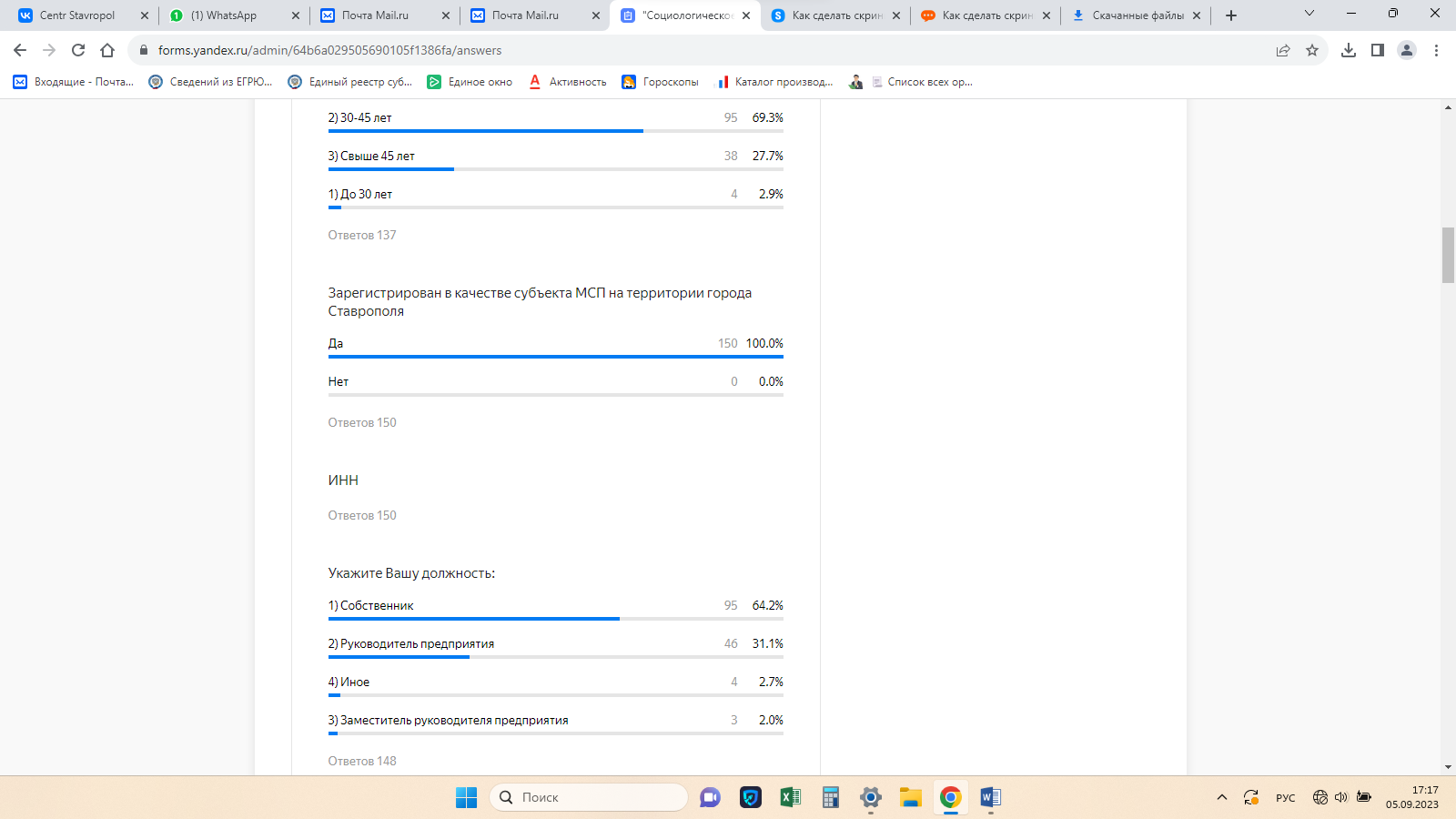 Анализируя ответы можно сделать выводы, что в основном возраст участников варьируется от 30 до 45 лет (69%). Участников, чей возраст свыше 45 лет – 28%. Оставшаяся часть респондентов (3%) молодые предприниматели  до 30 лет. Исходя из этого, большая часть респондентов люди в возрасте. Диаграмма 3. Большинство участников исследования являются собственниками предприятий – 95 человек (64,2%). 46 респондентов (31,1%) являются руководителями, 3 человека (2%) – заместители руководителей и 4 человека (2,7%) – занимают иные должности.Диаграмма 4.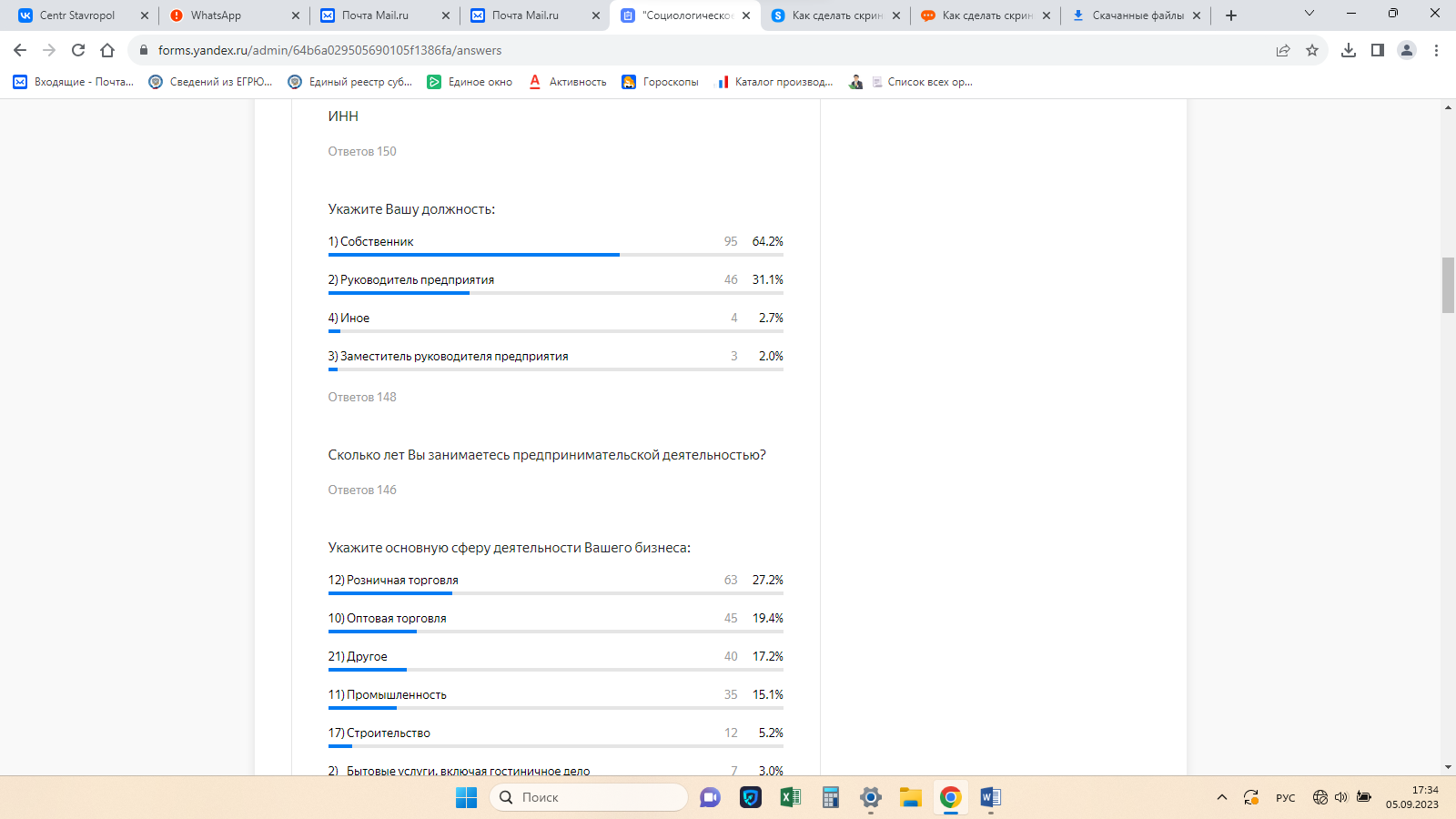 При ответе на вопрос «Сколько лет Вы занимаетесь предпринимательской деятельностью?» большинство участников исследования (80%) 120 респондентов указало, что осуществляют свою деятельность более 5 лет. Доля начинающих предпринимателей, ведущих свою деятельность 1-2 года составляет -20%.Таким  образом, основная часть предпринимателей, участвующих в опросе, осуществляет свою деятельность свыше 5 лет. Диаграмма 5Проанализировав вид деятельности субъектов предпринимательства, можно сделать выводы, что большинство респондентов  пробуют себя в оптовой и розничной торговле. 35 опрошенных руководят в отраслях промышленности и составляют 15,1%. 12 человек реализуют себя в строительстве. По 7 респондентов (3%) задействованы в общественном питании, бытовых услугах. По 4 участника исследования занимаются здравоохранением, наукой, СМИ/рекламой. Данное распределение в целом характерно для города Ставрополь, в котором торговля и сфера услуг преобладают над другими отраслями. Диаграмма 6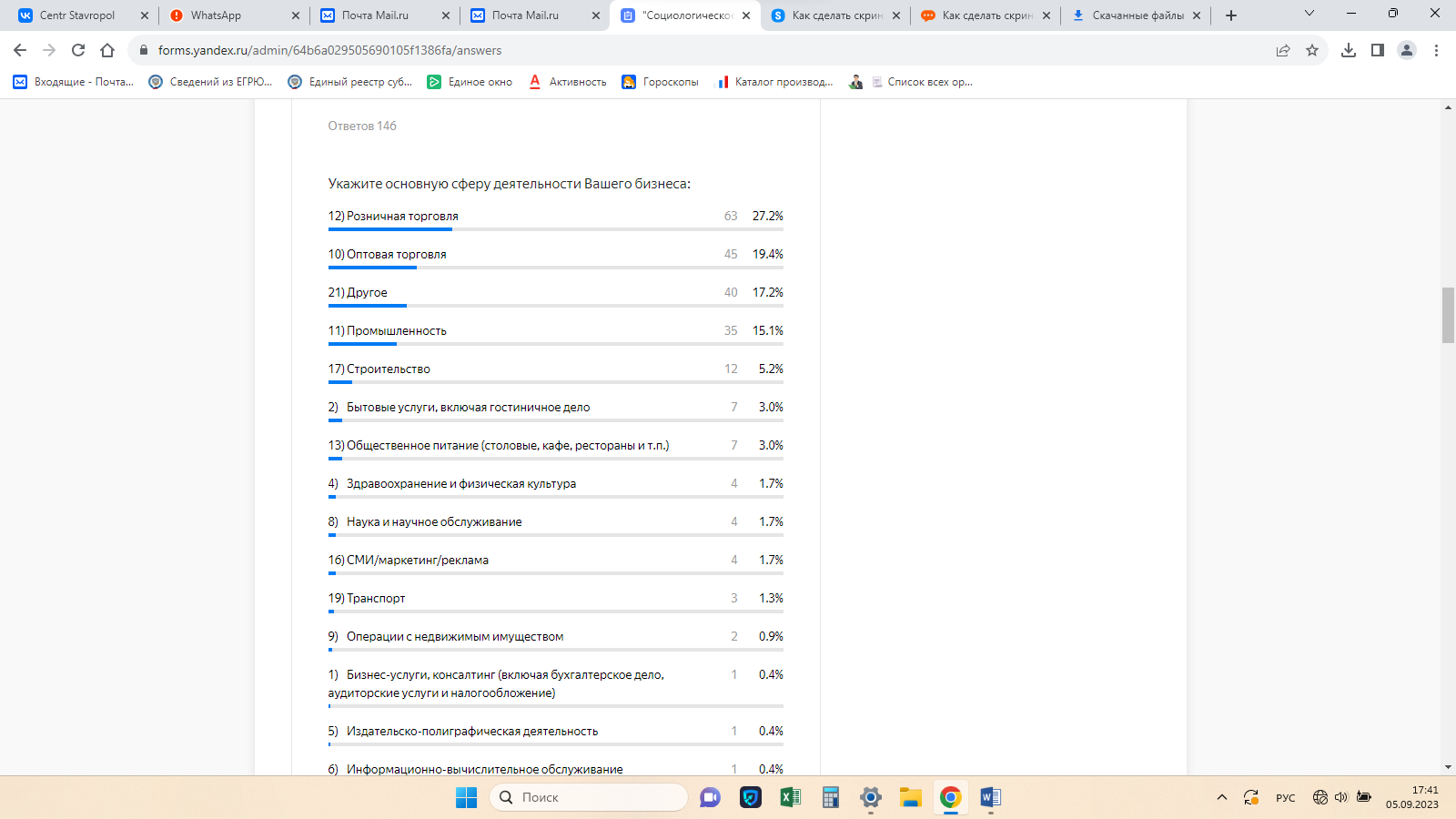 При анализе используемых систем налогообложения, доминирующую позицию – 77 опрошенных (52,0%) занимает упрощенная система налогообложения. Далее следует общая система налогообложения –
61 респондент (41,2%). Патентную систему налогообложения используют
6 человек (4,1%), а налог на профессиональный доход – 4 человека (2,7%).Диаграмма 7.При опросе выяснилось, что у большинства предпринимателей (75,3%) бизнес не является семейным. У 36 респондентов (24,7%) бизнес является семейным. Диаграмма 8. 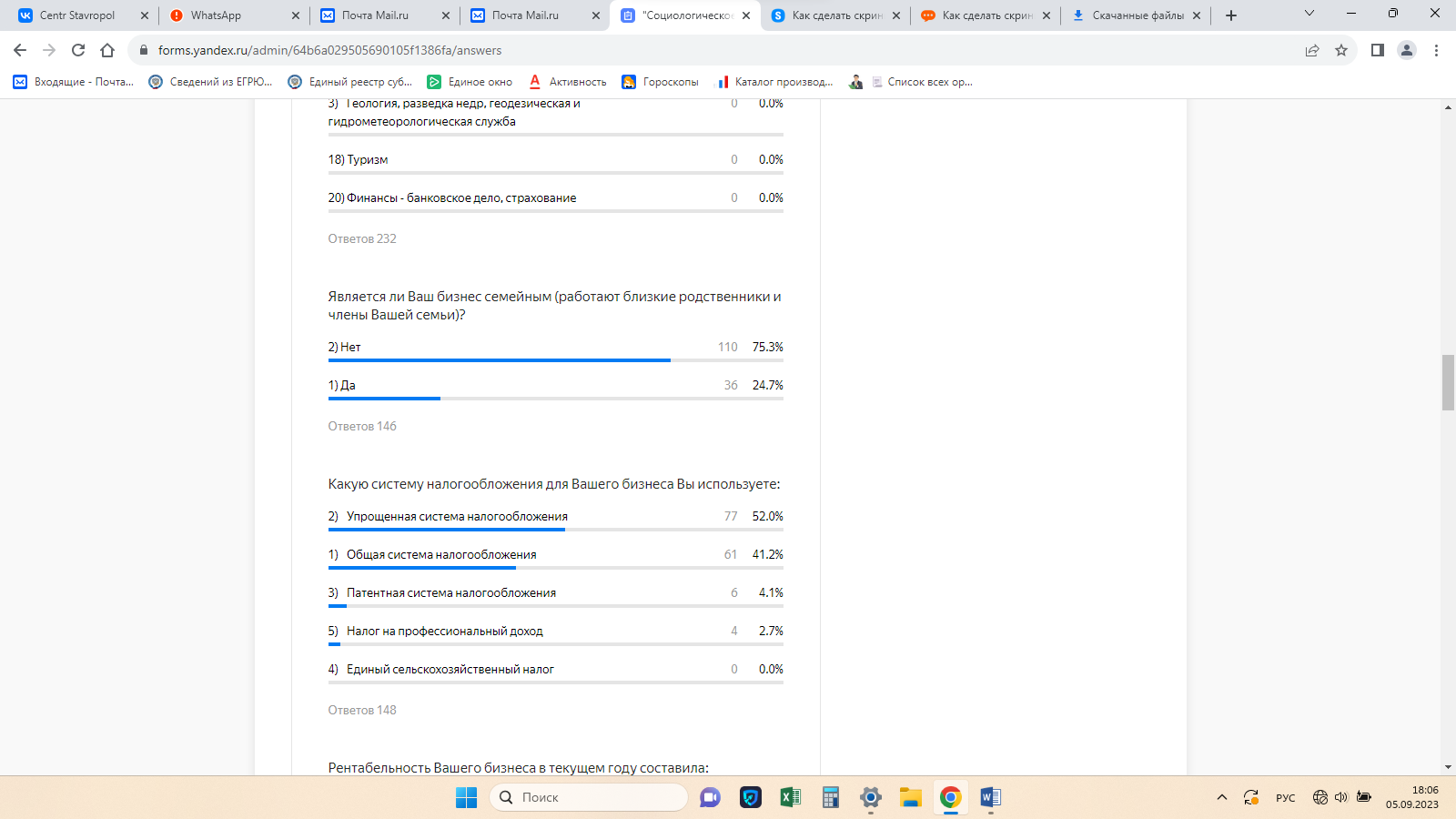 Респонденты столкнулись с вопросом рентабельности предприятия. В результате исследования, большинство 69 (47,3%) субъектов малого и среднего предпринимательства имеют средний показатель рентабельности. У 66 (45,2) субъектов наблюдается высокая результативность работы, а у 11 опрошенных (7,5%) низкие показатели деятельности предприятия. Диаграмма 9.Финансовое состояние бизнеса за последний год у большей части опрошенных устойчивое (64,4%). Однако у 34,2% респондентов финансовое положение ухудшилось, у 1,4% опрошенных кризисное положение. Диаграмма 10.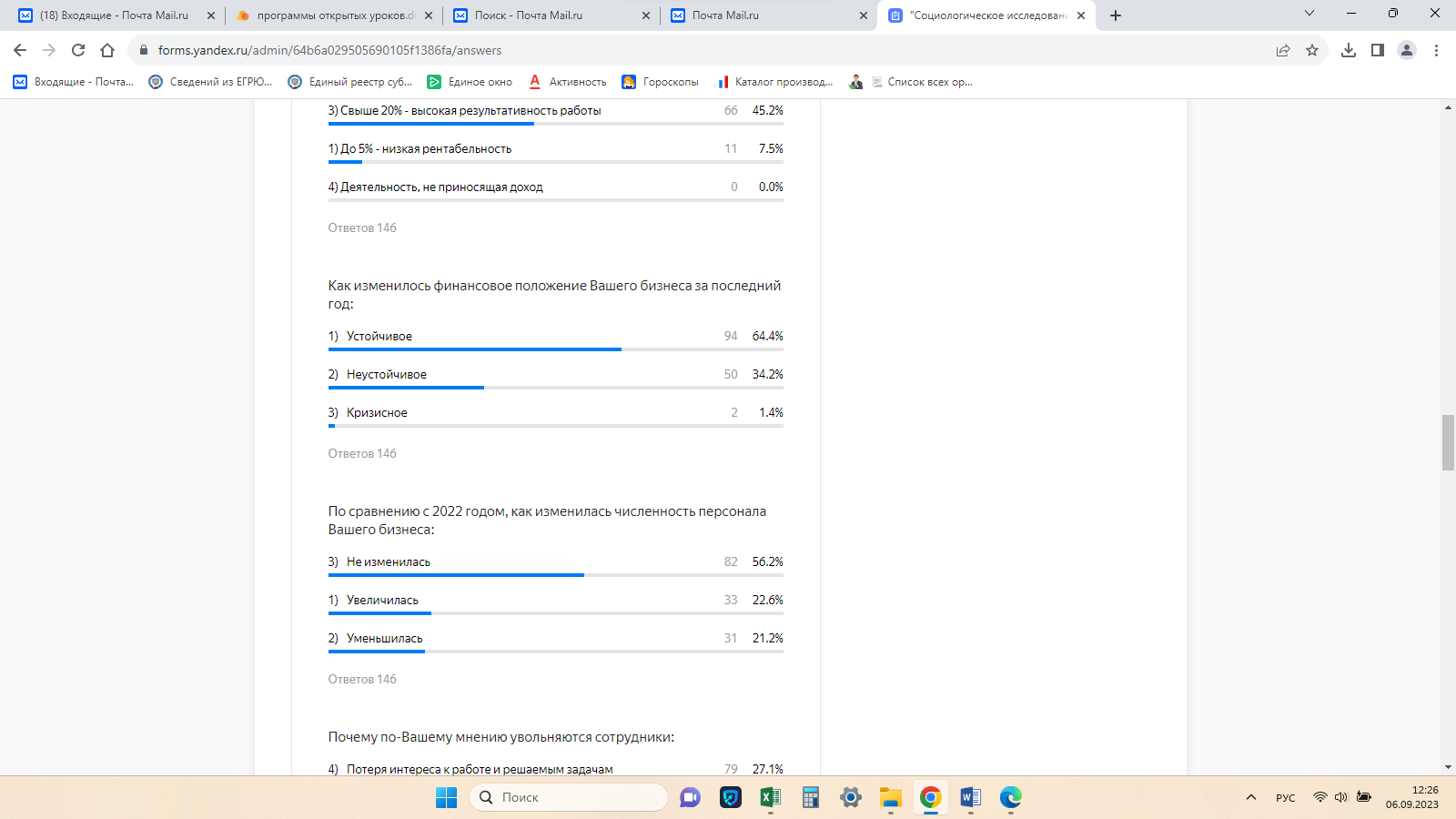 На вопрос «По сравнению с 2022 годом, как изменилась численность персонала Вашего бизнеса?», 56,2% ответили, что штат не изменился, 22,6% - количество сотрудников увеличилось. 21,2% - численность персонала уменьшилась. Диаграмма 11.Из этого следует, что 49,3% респондентов нуждаются в квалифицированных кадрах. 50,7% - не нуждаются. Анализируя причину увольнения сотрудников, можно сделать выводы, что в основном это происходит из-за потери интереса к работе и решаемым задачам, так считают 79 опрошенных (27,1%). Так же низкая заработная плата и отсутствие перспектив в работе являются причинами увольнения сотрудников (22,9%). Место работы тоже играет немалую роль, 14% респондентов считают, что это может служить причиной увольнения. Диаграмма 12.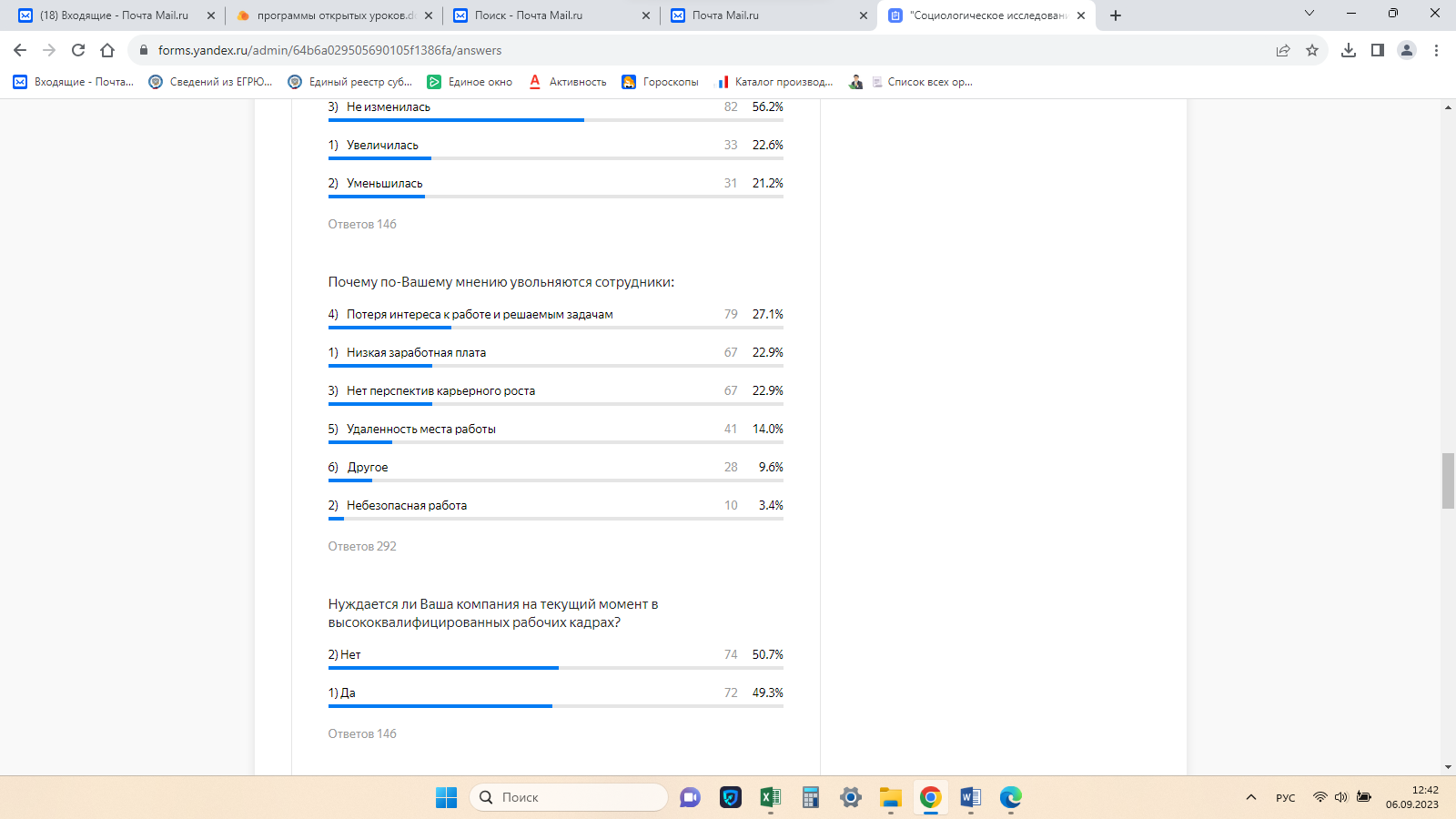 В связи с последними изменениями в экономике нашей страны актуален вопрос «Оказывает ли введение санкций воздействие на Ваш хозяйствующий субъект?». 61 (48,8%) – субъектов считают, что санкции никак не влияют. 26 (17,8%) – считают, что санкции оказывают влияние на хозяйствующий субъект, а 59 (40,4%) опрошенных считают, что санкции их касаются незначительно. Диаграмма 13.Анализируя вопрос «Как за последний год изменился предпринимательский климат в городе Ставрополе?», можно сделать вывод, что, деятельность предпринимательства значительно улучшилась, так считают 33,6%. 21,9% орошенных считают, что предпринимательский климат улучшился незначительно. Диаграмма 14.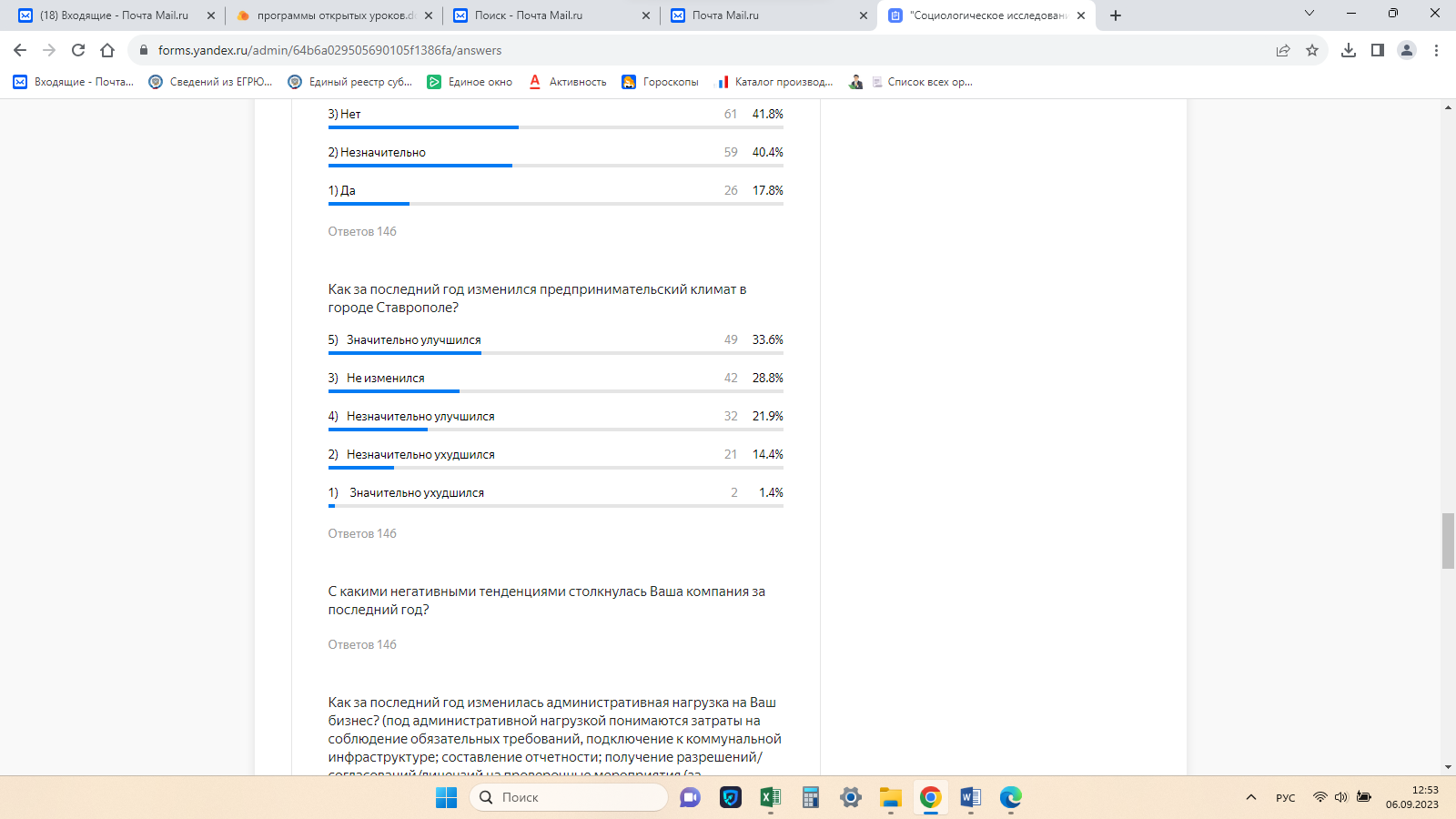 28,8% ответили, что ничего не изменилось. 14,4% считают, что показатель незначительно ухудшился и 1,4% респондентов столкнулись с проблемами и считают, что предпринимательская деятельность ухудшилась. Топ-5 негативных тенденций, с которыми столкнулись компании за последний год стали: экономическая нестабильность; недостаточный спрос на продукцию/услуги в связи ростом цен и высокой конкуренцией; поиск новых партнеров. Административная нагрузка на бизнес за последний год для 72,6% респондентов не изменилась. Для 17,8 % - увеличилась, для 9,6% уменьшилась. Диаграмма 16.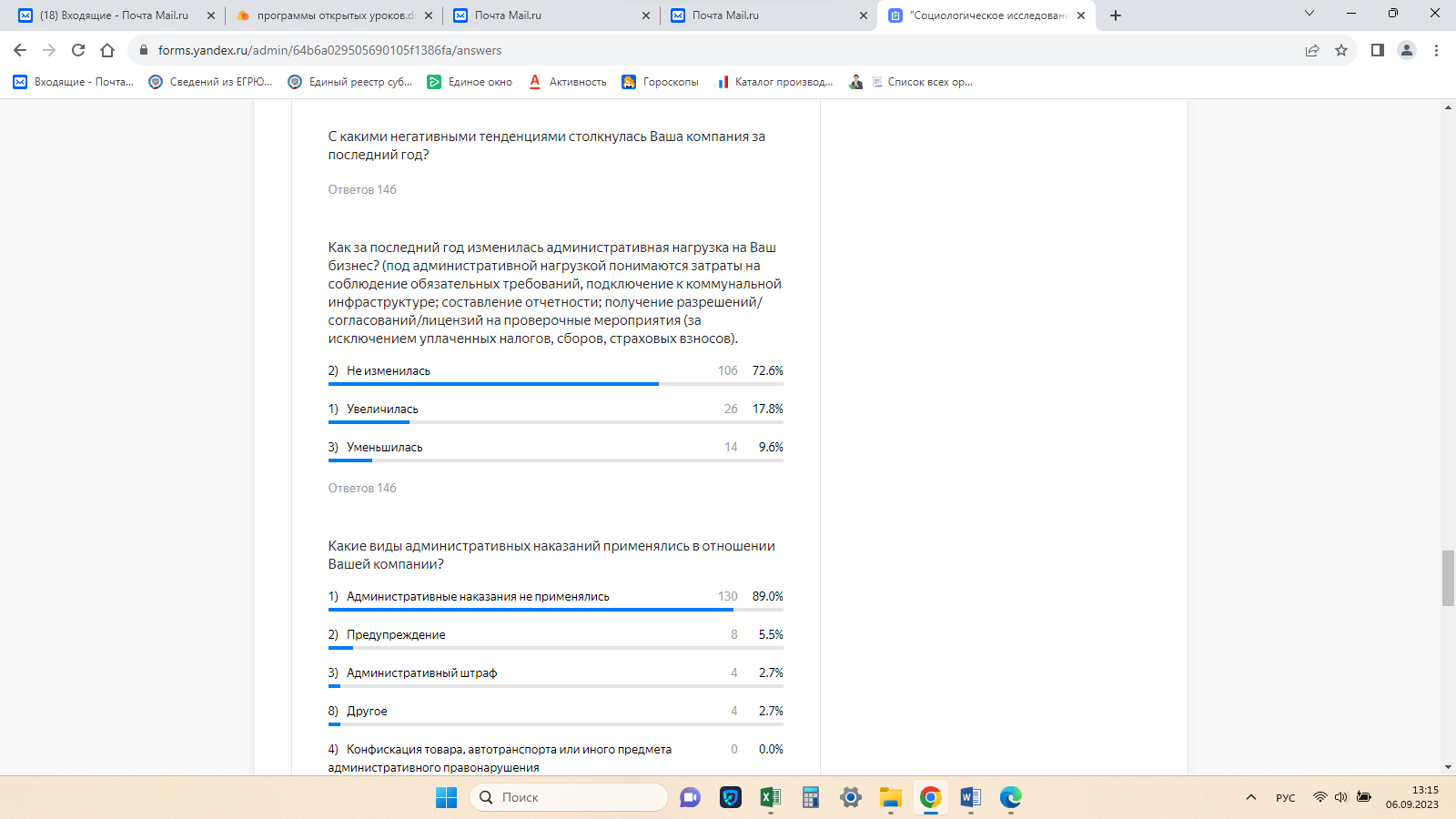 Административные наказания не применялись в отношении
140 опрошенных предпринимателей. Для 8 опрошенных применялось предупреждение. В связи с экономической ситуацией субъекты предпринимательства ничего не планируют предпринимать (32,6%). 25,7% респондентов планируют повысить стоимость продукции/услуг. 9,7% опрошенных считают, что в данной ситуации главное сохранить команду.Диаграмма 17.. По мнение предпринимателей, участвовавших в исследовании, 29,9 % - нуждаются в поддержке государства, 23,4% - не нуждаются и еще 46,7% затрудняются ответить на данный вопрос. Диаграмма 18.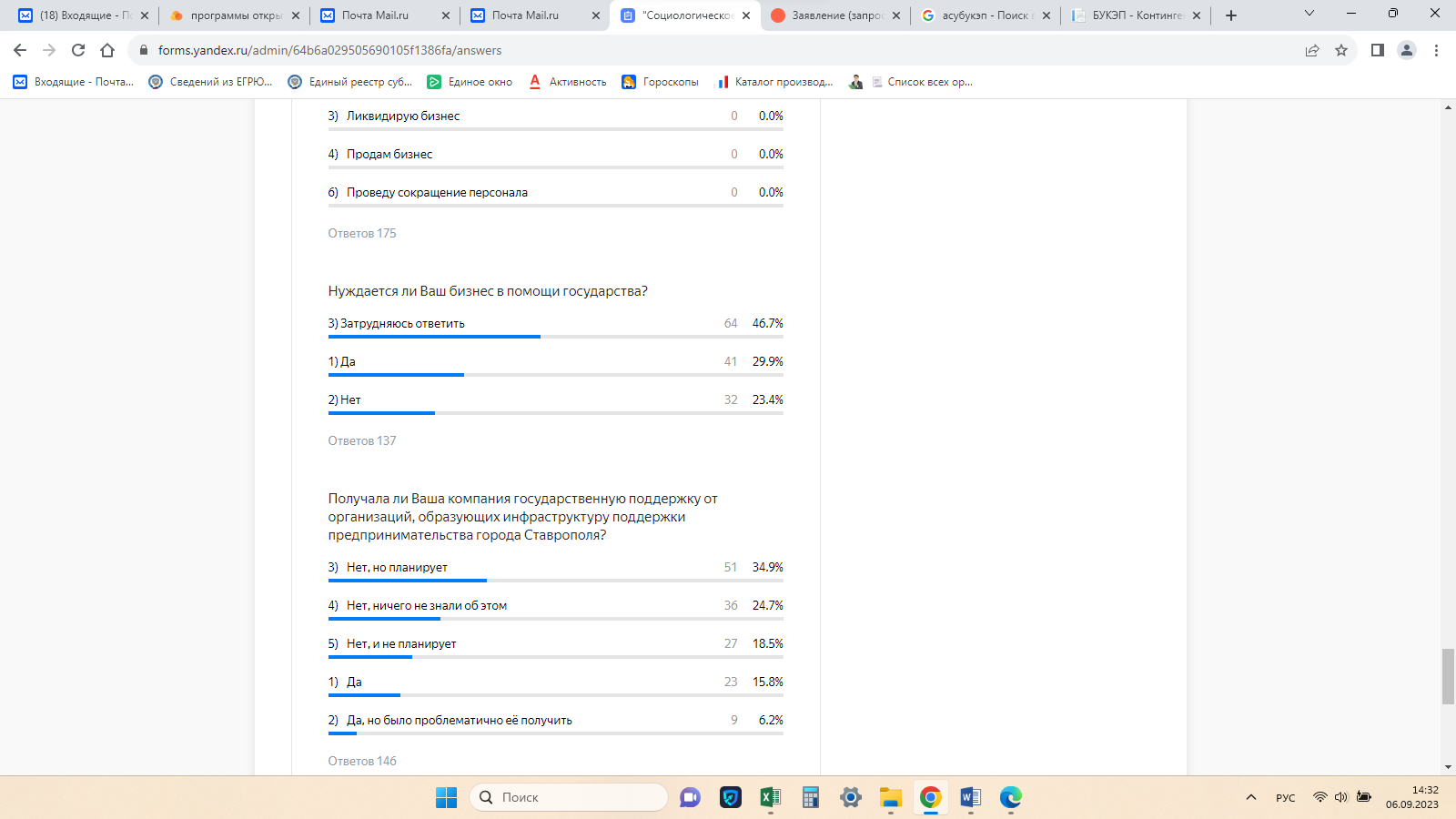 «Получала ли Ваша компания государственную поддержку от организаций, образующих инфраструктуру поддержки предпринимательства города Ставрополя?», отвечая на этот вопрос, 34,9% предпринимателей планируют получить гос. поддержку; 24,7% - ничего не знали об этом, 18,5% - не нуждаются в поддержке предпринимательства. 15,8% уже получали гос. поддержку, 6,2% получили поддержку, но это далось им нелегко. Исходя из этих данных следует, что нужно лучше оповещать предпринимателей о программах государственной поддержки. 34,3% субъектов малого и среднего предпринимательства получили и не нуждаются в мерах государственной поддержки. Диаграмма 19.По оценке 68,1% предпринимателей меры государственной поддержки доступны в городе Ставрополь. Это хороший показать. По мнению 24,6% нет информации по условиям получения поддержки. 7,2% считают, что государственную поддержку сложно получить.  Диаграмма 20.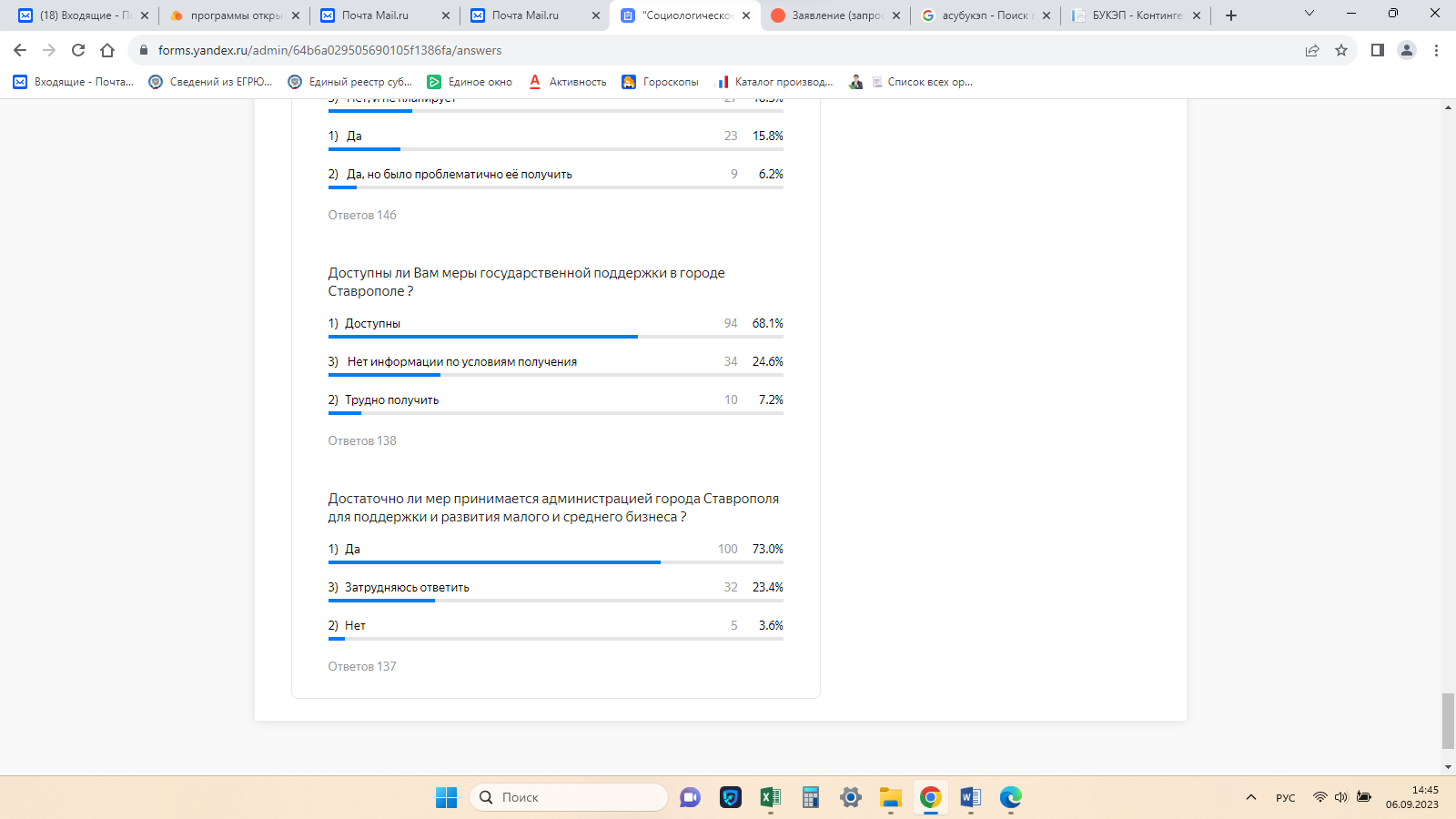 73% опрошенных считают, что администрация города применяет достаточно мер для поддержки и развития малого и среднего бизнеса. 23,4% - затрудняются ответить. Всего 3,6% респондентов считают, что мер применяется недостаточно. 
Диаграмма 21. 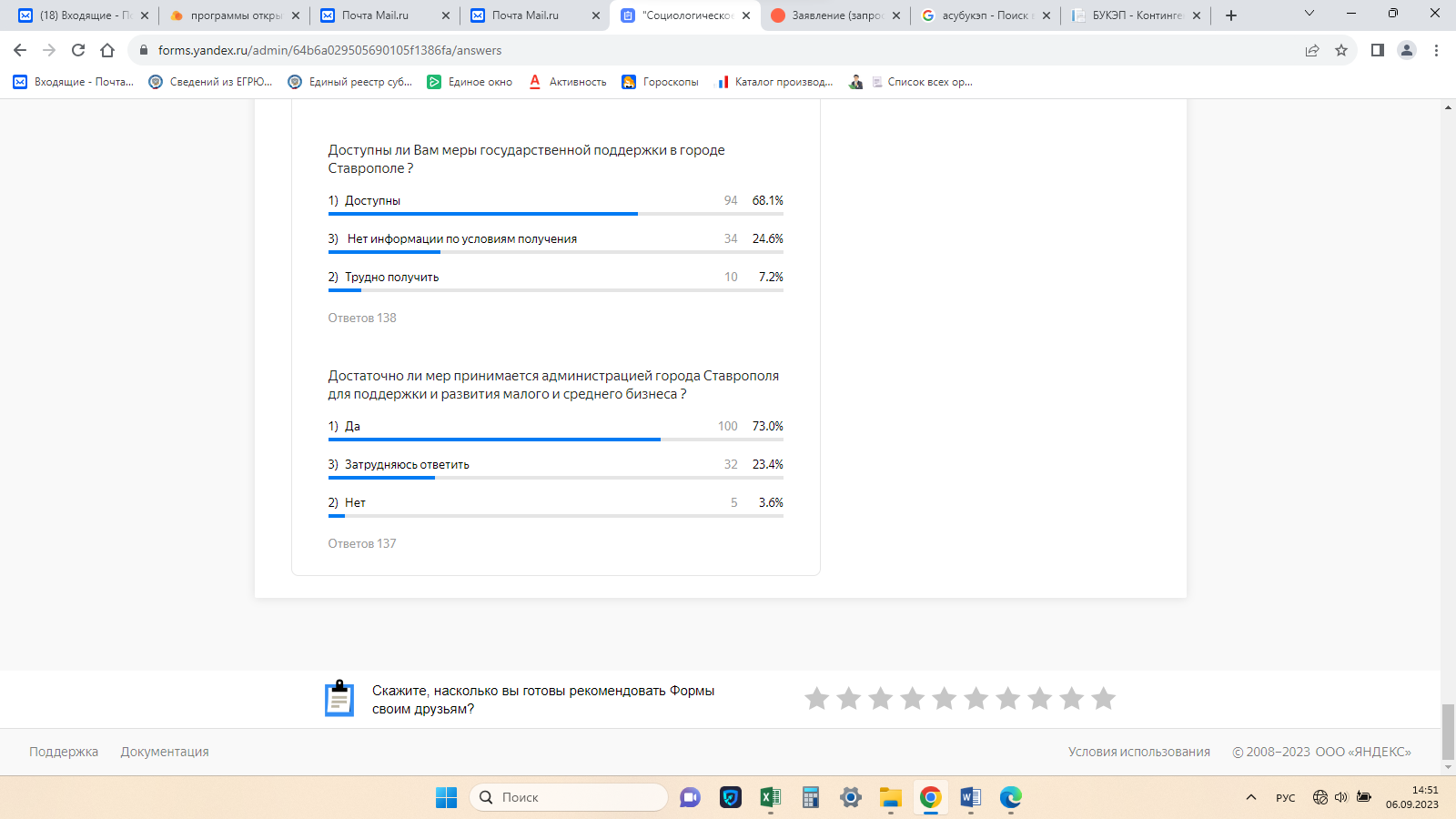 В текущей экономической ситуации наиболее эффективным поддержка бизнеса со стороны властей в виде: нефинансовой поддержки (48,6%), помощи финансовой поддержке (45,8 %), имущественной поддержке (5,7 %).Диаграмма 22.Большинство участников опроса нуждаются в нефинансовой поддержке, а именно в рекламе предприятия: продвижение информации о деятельности компании в местных СМИ, социальных сетях. Второе место среди ответов на этот вопрос занимают консультационные услуги по вопросам налогообложения, бухгалтерского учета, кредитования, правовой защиты и развития (21,7%).За организацию участия в выставочно-ярмарочном мероприятии проголосовали 30 человек (13,6%). За проведение семинаров, круглых столов и тренингов проголосовали 12 респондентов. Диаграмма 23.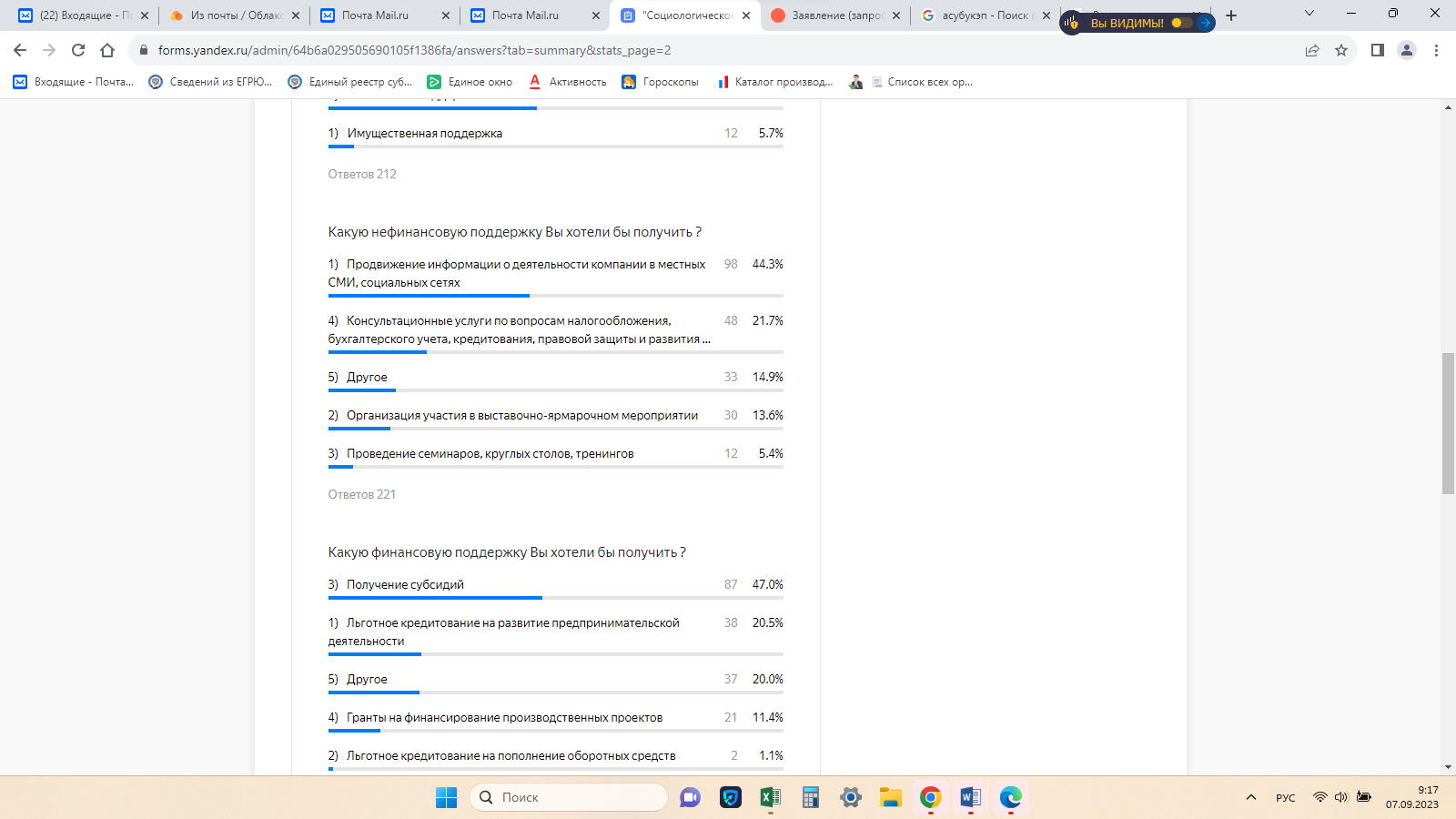 Если анализировать, какую финансовую поддержку хотели бы получить субъекты малого и среднего предпринимательства, то лидирующую позицию займет ответ: «получение субсидий», его выбрали 87 респондентов (47%), льготное кредитование на развитие предпринимательской деятельности занимает второе место среди ответов, его выбрали 38 отвечающих (20,5%). Гранты на финансирование производственных проектов выбрал 21 предприниматель (11,4%).Диаграмма 24.Субъекты малого и среднего предпринимательства готовы получить имущественную поддержку от Администрации города Ставрополя на льготных условиях – 102 участника (62,2%), на безвозмездной основе 46 опрошенных (28%), не нуждаются в имущественной поддержке 11 респондентов (6,7%), на возмездной основе 3%.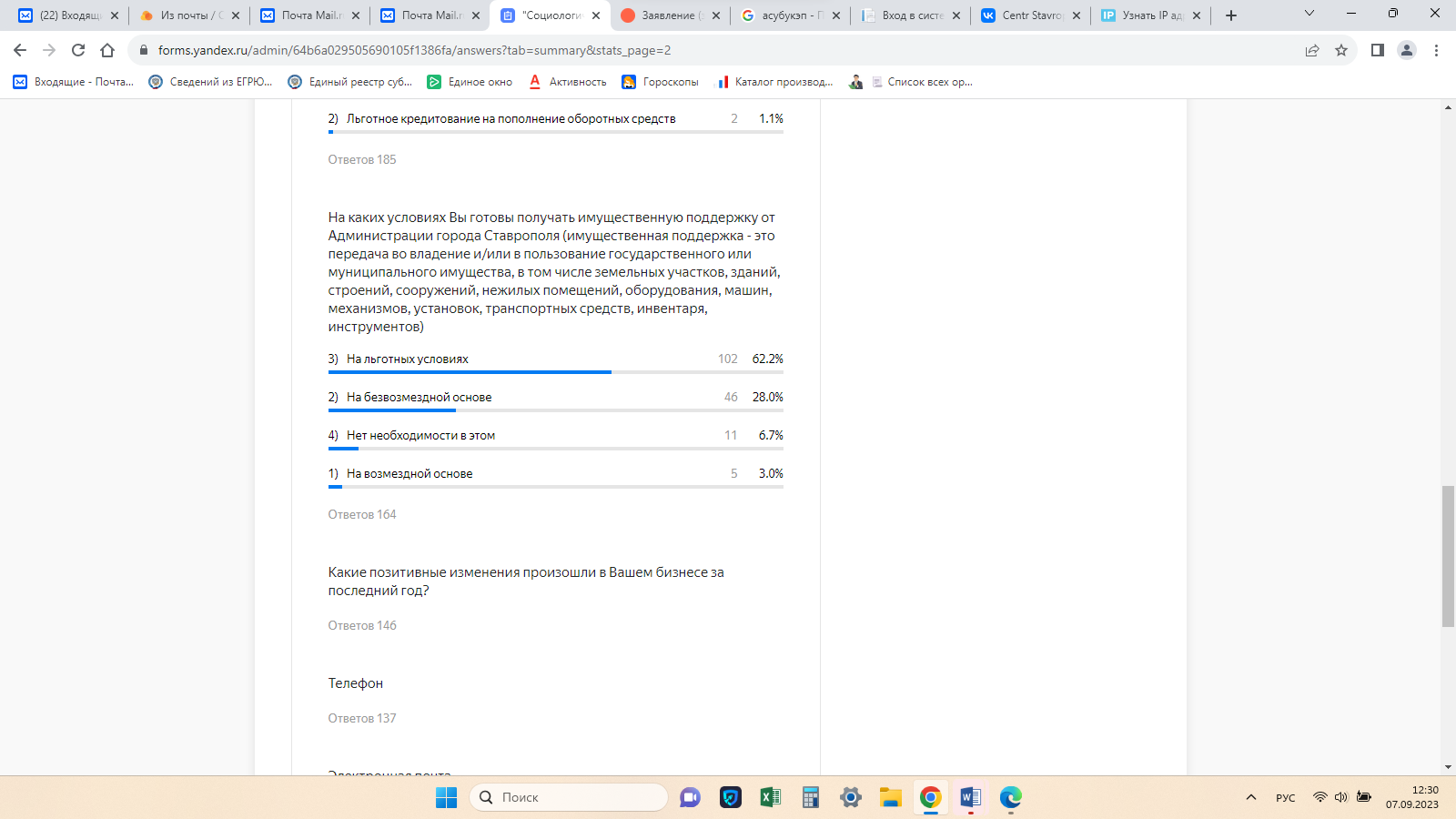 Таким образом, несмотря на изменения внешнеэкономической ситуации субъекты малого и среднего предпринимательства сохраняют стабильное положение на рынке, продолжая развитие новых направлений, поиск партнеров и инвесторов. Выводы и рекомендации по итогам социологического исследованияВ опросе приняли участие 150 субъектов малого и среднего предпринимательства города Ставрополь, среди которых преобладают предприятия, ведущие деятельность в организационно-правовой форме индивидуального предпринимателя. Большинство организаций ведут свою деятельность в сфере торговли или предоставления услуг. Срок осуществления предпринимательской деятельности – более 5 лет. У большей части опрошенных предпринимателей устойчивое финансовое положение, средний уровень рентабельности. На вопрос «По сравнению с 2022 годом, как изменилась численность персонала Вашего бизнеса?», 56,2% ответили, что штат не изменился, 22,6% - количество сотрудников увеличилось. 21,2% - численность персонала уменьшилась. Топ-5 негативных тенденций, с которыми столкнулись компании за последний год стали: экономическая нестабильность; недостаточный спрос на продукцию/услуги в связи ростом цен и высокой конкуренцией; поиск новых партнеров. Административная нагрузка на бизнес за последний год для 72,6% респондентов не изменилась. Для 17,8 % - увеличилась, для 9,6% уменьшилась. Взаимоотношения между бизнесом и властью в целом можно оценить, как положительное. 73% опрошенных считают, что администрация города применяет достаточно мер для поддержки и развития малого и среднего бизнеса. 23,4% - затрудняются ответить. Всего 3,6% респондентов считают, что мер применяется недостаточно. «Получала ли Ваша компания государственную поддержку от организаций, образующих инфраструктуру поддержки предпринимательства города Ставрополя?», отвечая на этот вопрос, 34,9% предпринимателей планируют получить гос. поддержку; 24,7% - ничего не знали об этом, 18,5% - не нуждаются в поддержке предпринимательства. 15,8% уже получали гос. поддержку, 6,2% получили поддержку, но это далось им нелегко. Исходя из этих данных следует, что нужно лучше оповещать предпринимателей о программах государственной поддержки. 34,3% субъектов малого и среднего предпринимательства получили и не нуждаются в мерах государственной поддержки. По мнению предпринимателей, участвующих в исследовании, наиболее важна поддержка бизнеса со стороны властей в виде: финансовой поддержке: а именно получение ссуд, кредитов, снижение налоговой нагрузки; нефинансовой поддержке: в рекламе предприятия, продвижение информации о деятельности компании в местных СМИ, социальных сетях, оказание консультационных услуг по вопросам налогообложения, бухгалтерского учета, кредитования, правовой защиты и развития.Административные наказания не применялись в отношении
140 опрошенных предпринимателей. Для 8 опрошенных применялось предупреждение. В связи с последними изменениями в экономике нашей страны актуален вопрос «Оказывает ли введение санкций воздействие на Ваш хозяйствующий субъект?». 61 (48,8%) – субъектов считают, что санкции никак не влияют. 26 (17,8%) – считают, что санкции оказывают влияние на хозяйствующий субъект, а 59 (40,4%) опрошенных считают, что санкции их касаются незначительно. По итогам исследования планов на дальнейшее развитие предпринимательства не имеют (32,6%). 25,7% респондентов планируют повысить стоимость продукции/услуг. 9,7% опрошенных считают, что в данной ситуации главное сохранить команду. Таким образом в связи с внешнеэкономическим положением субъекты малого и среднего предпринимательства стараюсь поддерживать стабильное положение на рынке, продолжать развитие и поиск новых партнеров.В Ставропольском крае разработана программа поддержки малого и среднего предпринимательства: Развитие системы микрокредитования и системы гарантийно-залогового кредитования, в том числе посредством механизмов, реализуемых АО «Федеральная корпорация по развитию  малого и среднего предпринимательства»;Развитие системы поддержки предпринимательства в форме субсидирования расходов, реализуемых Фондом поддержки предпринимательства края и акционерным обществом «Российский экспортный центр»; Упорядочение контрольной деятельности органов исполнительной власти; недопущение дублирования проверок, сокращение контролируемых видов деятельности; содействие переходу от системы обязательных плановых проверок к системе реагирования на факты нарушения законодательства;Создание единого портала поддержки малого и среднего предпринимательства, аккумулирующего все виды поддержки, реализуемые органами исполнительной власти Ставропольского края, органами местного самоуправления Ставропольского края, организациями инфраструктуры поддержки малого и среднего предпринимательства.1.Характеристика состояния субъектов малого и среднего предпринимательства города Ставрополя за 2023 год32.Цели, задачи, предмет и методы проведения социологического исследования 63.Аналитические данные по итогам исследования94.Выводы и рекомендации по итогам социологического исследования45